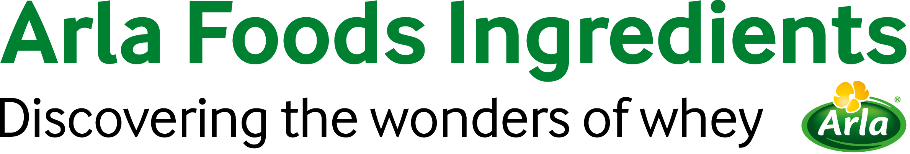 24 de fevereiro de 2021.COMUNICADO À IMPRENSANova proteína para aplicação em misturas em pó oferece um ganha-ganha aos fabricantes de fórmulas infantisA Arla Foods Ingredients lançou uma nova proteína para aplicação em misturas em pó que ajuda os fabricantes de fórmulas infantis a reduzir os custos de produção, sem comprometer a segurança e a qualidade.Lacprodan® Premium ALPHA-10 é rico em alfa-lactoalbumina, a proteína do soro de leite mais abundante no leite humano, e em aminoácidos essenciais. É a primeira proteína da Arla Foods Ingredients criada para aplicação em misturas em pó, um processo que permite aos fabricantes reduzir o consumo de energia e custos de produção. Também oferece maior flexibilidade na elaboração de receitas a partir de um pó base.Além disso, Lacprodan® Premium ALPHA-10 é produzido de acordo com os mais elevados padrões de segurança de alimentos. É livre de Cronobacter sakazakii, uma bactéria que pode causar graves infecções em bebês. Está também em conformidade com as novas normas de segurança de alimentos da China, tornando-o ideal para produtos que estão entrando no maior mercado de fórmulas do mundo.O enriquecimento de fórmulas com alfa-lactoalbumina pode resultar em uma correspondência mais próxima à composição proteica do leite humano, promover conforto intestinal e crescimento saudável e aprimorar a proteção contra infecções intestinais. A Arla Foods Ingredients continuará a oferecer sua alfa-lactoalbumina existente, Lacprodan® ALPHA-10, para aplicações em mistura tipo “wet blend”. A empresa já oferece aos clientes uma lactose para aplicação em misturas em pó que ajuda os fabricantes a reduzir seu consumo de energia. Em novembro de 2020, estimamos que o total de economia de CO2 de clientes usando este ingrediente chegou a 24.400 toneladas.Lone Strøm, Head of Sales Development, Pediatrics, na Arla Foods Ingredients, disse: “Oferecemos a lactose para aplicação em misturas em pó por muitos anos. Até agora, proteínas para aplicação em misturas em pó não eram tão comuns, então estamos animados com este lançamento de Lacprodan® Premium ALPHA-10, que traz uma solução aos fabricantes de fórmulas que é boa para todos. Ele combina os benefícios clinicamente comprovados da alfa-lactoalbumina com a oportunidade de redução em consumo de energia e custos de produção. E o mais importante, com a promessa de qualidade e segurança – primordiais no setor de nutrição infantil – de um parceiro de confiança”.Lacprodan® Premium ALPHA-10 está atualmente disponível no mundo em quantidades experimentais, e as quantidades comerciais estarão disponíveis na segunda metade de 2021.Para mais informações, entre em contato:Steve Harman Ingredient CommunicationsTel: +44 (0)7538 118079 | Email: steve@ingredientcommunications.comSobre a Arla Foods IngredientsA Arla Foods Ingredients é a líder global em soluções de soro de leite com valor agregado. Descobrimos e fornecemos ingredientes derivados do soro do leite, oferecendo apoio à indústria alimentícia no desenvolvimento e processamento eficiente de alimentos mais naturais, funcionais e nutritivos. Nós trabalhamos em mercados globais em nutrição infantil, clínica, esportiva, alimentos saudáveis e outros alimentos e bebidas.Cinco razões para nos escolher:Temos P&D em nosso DNAOferecemos qualidade superiorSomos seu parceiro de negócios de confiançaApoiamos a sustentabilidadeGarantimos segurança em suprimentoA Arla Foods Ingredients é uma subsidiária 100% de propriedade da Arla Foods. Nossa matriz está localizada na Dinamarca.LinkedInhttp://www.linkedin.com/company/arla-foods-ingredientsLinkedIn (América Latina)https://www.linkedin.com/showcase/arla-foods-ingredients-latin-america/LinkedIn (China)https://www.linkedin.com/showcase/arla-foods-ingredients-china/